Minutes of Alfreton Town CouncilFull Council 17th November 2020 at 7pm via ZoomPresentChairman: Councillor M BennettCouncillors: J Gdula, H Jowett, M Kerry, S Marshall-Clarke, A Richardson, C Robinson, B Slade, J Walker, S Walker, K WoodStaff: Town Clerk David Holmes, Town Clerk Tina Crookes, Assistant Town Clerk Vic JohnstonePublic: NoneMEETING OF ALFRETON TOWN COUNCILORDER OF BUSINESSStanding orders were suspended and due to access issues Councillor S Marshall-Clarke took the chair63/20 To receive apologies for absenceMembers are requested to declare the existence and nature of any disclosable pecuniary interest and/or other interest, not already on their register of interests, in any item on the agenda and withdraw from the meeting at the appropriate time, or to request a dispensation. Please note that appropriate forms should be completed prior to commencement of the meeting.That apologies were received and APPROVED from CouncillorsD TaylorL Hunt-Slade will join the meeting late64/20 To receive any declarations of interest from MembersMembers declared an interest in the following items:73/20c To consider a Grant application from Derbyshire Unemployed Workers Centre for £5,000Non-pecuniary interestCouncillor S Marshall-Clarke – to leave the meetingM Kerry - to leave the meeting73/20h To consider a Sponsorship request from Alfreton Town Football Club Personal interestCouncillors S Walker – to remain in the meeting but not take partJ Walker  - – to remain in the meeting but not take part76/20 To ratify planning applicationsPecuniary interestCouncillor J Walker – to leave the meeting65/20 Recording and Filming of Council and Committee MeetingsThere were no public present66/20 Public ParticipationThere were no public present67/20 To consider any items which should be taken in exclusion of the press and publicRESOLVED73/20g Christmas Lights Contract Expiry and RenewalThat due to commercial confidence this item is take in exclusion68/20 To hear from a representative of Derbyshire Police should one be availableThere were none69/20 To read and consider the Minutes of the Meeting of Alfreton Town Council held on Tuesday 20th October 2020 copies have been circulated to each Member with the summons to attend the meeting; the Minutes may be taken as read. The minutes were read70/20 After consideration to approve the signature of the Meeting Minutes of Tuesday 20th October 2020 by the person presiding as a correct recordRESOLVEDThe minutes were approved as a correct record71/20 To dispose of business, if any, remaining from the last meetingThere were none72/20 To receive and consider reports and minutes of committeesRegeneration working party 3rd November 2020The recommendations were approvedRESOLVEDThat the Town Council expresses a commitment to establish a Community HubThat the Town Council commissions Amber Valley CVS to complete, for and with it, an outline plan for the project of setting up a Community Hub in Alfreton.  That advice would also include information to support the budget setting process to budget for a Community Project for 2021/2022 as well as a feasibility study for the Hub. That exercise would take 10 to 15 days between December 2020 and March 2021. The Town Council is recommended to commit £3750 from its 2020 / 2021 budget. That feasibility and advisory study’s specification and scope would be agreed by the Regeneration Working Group, taking into consideration community needsThat a budget is identified in the 2021/2022 Town Council budgets for a ‘Community Fund’ based on the advice from Amber Valley CVS.That Officers identify alternative venues in Alfreton which may be available and suitable to house a Community HubThat Councillor M Bennett joins the Regeneration working groupEvents Committee 3rd November 2020The minutes were approved as a correct recordRESOLVEDEvent scaled down due to to 5th November – 2nd December lockdownReduced contactMinimal person required for filmingSongs changed for ease as only Schools involved:When Santa got stuck up the chimneyRudolf the red nosed reindeerJingle bellsAlong with the Countdown 10-1Competitions open to Alfreton residents only other thanthe picture competition will include children who attend schools in AlfretonJudging of competitions agreed Character Hunt – AVBC Picture Competition – MBWindow Dressing – Football ClubScavenger Hunt – SNTPrizes all locally sourced1st Pottery session for 42nd Marios or Frydays vouchers3rd Sweet hampersWindow dressing £100.00 Lotus Lounge Voucher73/20 To receive and consider additional agenda items in the order in which they have been notified.To receive an update on Police contactsMembers considered the detail receivedRESOLVEDThe flowchart is not realistic and some public will not contact 101 for all matters that require reporting.  The program discourages local contact and relationships with residents.  That a copy of the letter is sent to the Superintendent to highlight the concerns that this has raised and the abrupt response and that a suitable resolution is raisedThat a representative attends the Amber Valley Borough Council Improvement and Scrutiny Committee to obtain a response to this issue which has been raised concerning use of zoomTo provide budget requests for 2021/22RESOLVEDThat members confirm through Officers their budget requests for 2021/22That a post is prepared to engage residents with the budget setting process and that ideas for future projects are welcomed, include example of what this could and couldn’t includeCouncillors S Marshall-Clarke and M Kerry left the meetingCouncillor S Walker chaired the meetingTo consider a Grant application from Derbyshire Unemployed Workers Centre for £5,000RESOLVEDThat a grant of £5000 is approvedThat DUWC are invited to apply for further funds in municipal year for specific projectsCouncillors S Marshall-Clarke and M Kerry re-joined the meeting.  Councillor S Marshall Clarke resumed the ChairTo receive the Census 2021 Councillor HandbookRESOLVEDThat a response is sent to; highlight the concerns with online access issues and exclusion of some residentsavailable offices at Alfreton House To consider a report on hygiene services in Alfreton HouseRESOLVEDThat the quotation from Cathedral Hygiene of £52.00 + VAT per quarter is accepted from the properties budgetThat a baby changing unit is installed up to £350.00 plus installation by RSM from the properties budget 2020/2021 subject to satisfactory confirmation that the installation is suitableThat the disabled toilet in Alfreton House is added to the Community Toilet Scheme(CTS) AVBCTo work with support networks in Alfreton to provide support to vulnerable families during the festive period The Town Council were overwhelmed with support for the free meals during the school holidays.  The Mayor, Councillor H Jowett-Frost and D Taylor were thanked for their supportRESOLVEDThat should the Town Council want to provide additional support over the festive period, this is done anonymously though support networksThat the donated funds are set aside to support this initiative in consultation with the Lead Member of Finance and PersonnelChristmas Lights Contract Expiry and RenewalITEM TAKEN IN EXCLUSIONRESOLVEDThat the contract is considered in consultation with the Christmas Lights CommitteeTo consider a Sponsorship request from Alfreton Town Football Club RESOLVEDDistribution of 300 Alfreton Town FC branded face coverings to Alfreton schools. Acknowledgement of the Town Council as an ongoing sponsor within the clubs match day program and on the clubs website. Continuation of the Town Councils advertisement board in a prominent position for live streaming.Provision of 210 match day tickets/live stream passes across the next twelve months, ten streaming passes, then ten tickets to any home games which allow spectatorsWelcome of the Town Councils guest at such games via the public address system or live streaming as appropriate.     To consider additional winter bedding schemeRESOLVEDThat costs are allocated to the Environment budget up to £510.00That the Lead and Support Member for environment are consulted to complete this project, within the given budgetThat the costs are reported to a future meetingFootpath To receive a response from DCC regarding footpath 70/71 RESOLVEDThat a response to points in the letter from DCC are requested from AVBCRespond to DCC to enquire about the safe, suitable and reasonable footpath comment in the letter asking for a plan of what they have put in placeCouncillors H Jowett-Frost and S Walker left the meeting74/20 To authorise the signing of orders for paymentOctober £16,766.64Members heard that the Audit has been completed with no identified actions or comments a report will be presented at a future meeting75/20 To receive reports from Members who may have attended Outside Bodies meetingsDerbyshire Unemployed Workers – Councillors Steve Marshall-Clarke & Mary KerryAGM attended on 17/11/2020Significant amount of money secured to provide a Polish translator at Shirebrook76/20 To ratify Planning Applications:Application to Vary Existing Street Trading Consent - Pegg's Fruit and Flowers, Institute Lane, Alfreton DerbyshireNo Comments madeAVA/2020/0973
Proposal: Alterations and extension to house
Location:
5 Derby Road Alfreton Derbyshire DE55 7AQ No comments madeAVA/2020/0922  Lead Member D Taylor declared an interest in this matter which was dealt with by the members of the committeeProposal:  Two storey side extension
Location: 9 Prospect Street Alfreton Derbyshire DE55 7GX 
No comments made77/20 To review and approve the following policies:There were none78/20 To consider 4 topics for communicationFootball Club sponsorship. Unemployed Workers grant. Winter bedding. 2021 census.To consider any items which should be taken in exclusion of the press and public. RESOLVEDThat in view of the confidential nature of the business about to be transacted, to consider a resolution to exclude the Press and Public from the meeting in accordance with the Public Bodies (Admission to Meetings) Act 1960, s1, in order to discuss the item.  73/20g also refers	Christmas Lights Contract Expiry and RenewalITEM TAKEN IN EXCLUSIONRESOLVEDThat the contract is considered in consultation with the Christmas Lights Committee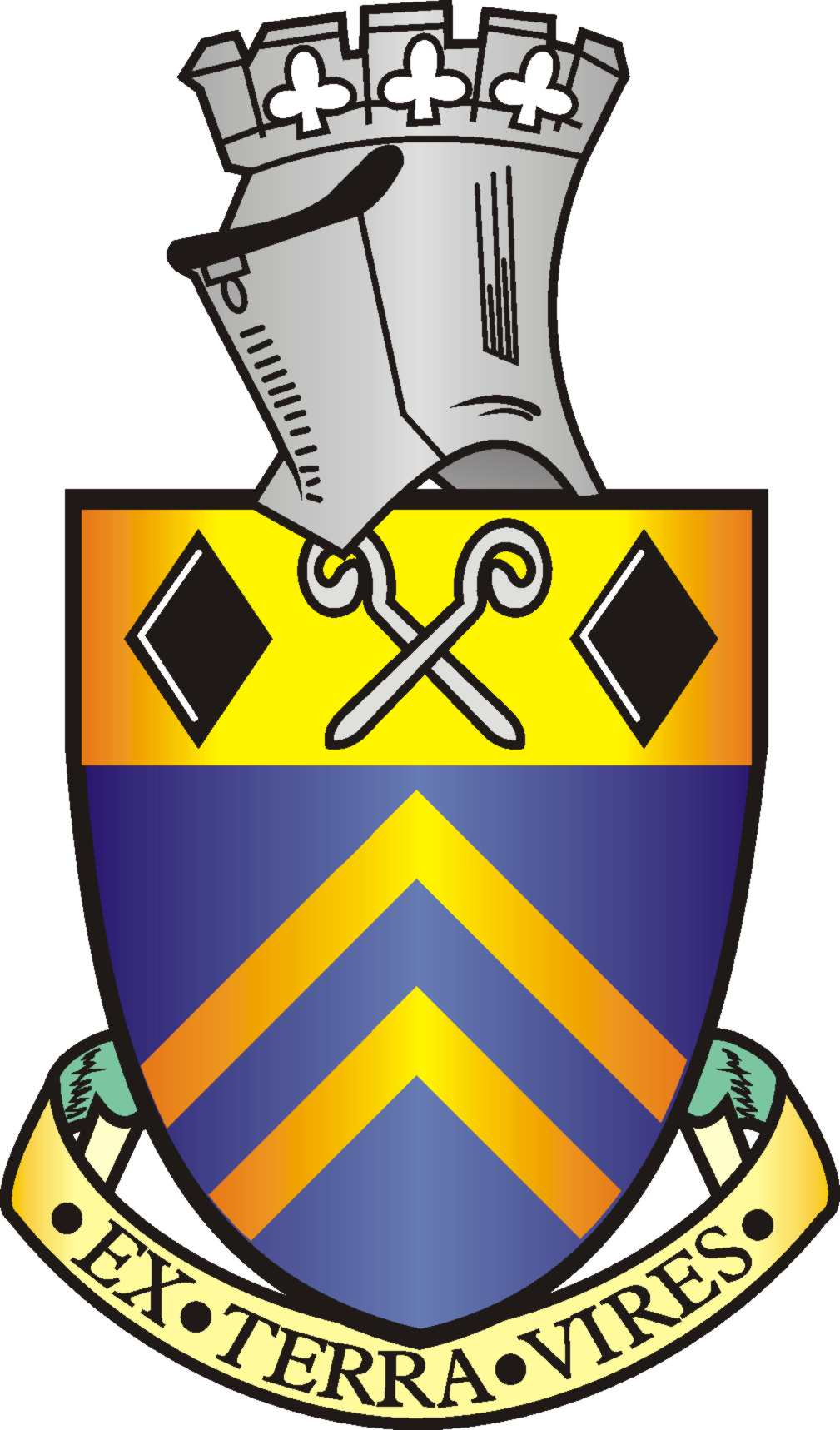 